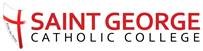 FrenchYEAR 7Home learning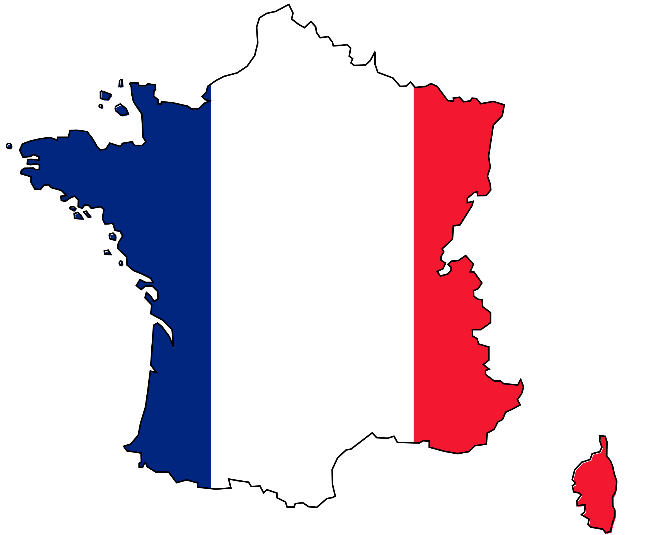 This home learning is important for you to keep up with the French course, and to avoid having gaps in your knowledge. This is a good opportunity for you to go over any areas you have been struggling on, re-cap some of the topics covered in class, and independently study some new content. We trust you to take responsibility for your learning during this time, but of course you can contact us if you have any questions or are unsure about anything. Mrs Cox - rcox@stgcc.co.uk Miss Raymont – hraymont@stgcc.co.uk The vocab list for this unit has been attached at the end of the booklet. You can use www.wordreference.com to check any other new vocabulary that you’re unsure of. To say to theFollow the examples to complete the sentences. Read this Complete the following table, using the table above to help:Complete the following table:Read this:To say ‘to the’ in French they are four ways…If the word is masculine  (Le / un / du) we use au If the word is feminine (La or une words) we use à laIf the word is plural (les / des) we use auxIf the word starts with a vowel we use à l’Answer the questions, the answer is in what is written above!Piscine, bibliothèque, banque are feminine words, how would you say to the swimming pool?___________________________To the library --------------------------------------------------------------To the banque ----------------------------------------------------------Parc, musée, café are masculine words, how do you say To the park -----------------------------------------------------------To the museum ----------------------------------------------------To the café ------------------------------------------------------Toilettes is a plural word, how do you say To the toilet -----------------------------------------------------Complete the grid: (Refer back to the first grid to get it right!)Complete the grid:If using the name of someone we use ‘va’.  If more than one person we use ‘vont Example:Alex va au parc (Alex is going to the park)Alex et Jay-Jay vont au parc (Alex and Jay-Jay are going to the park)Insert the days of the week in the left column and the place in the right columnNow write sentences about the diary you wrote!Ex:  Lundi je vais à la piscine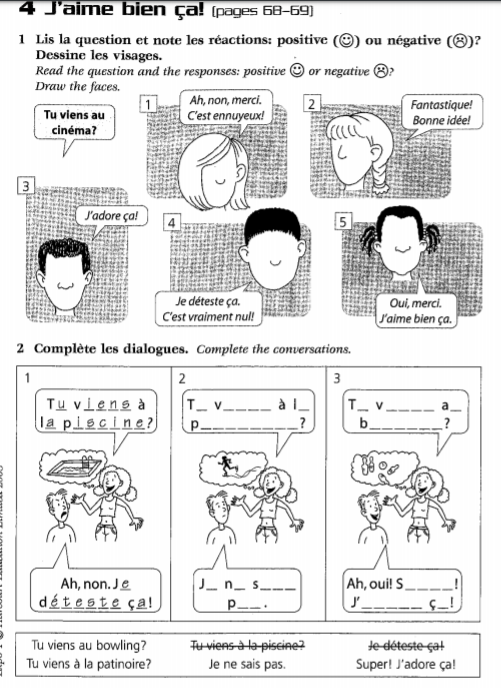 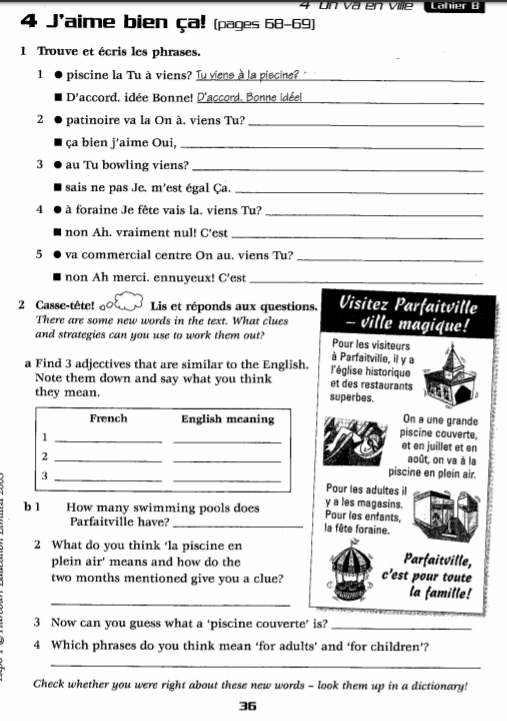 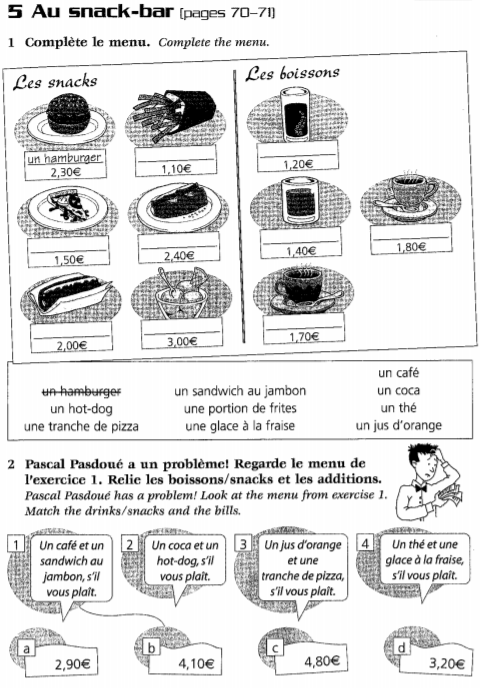 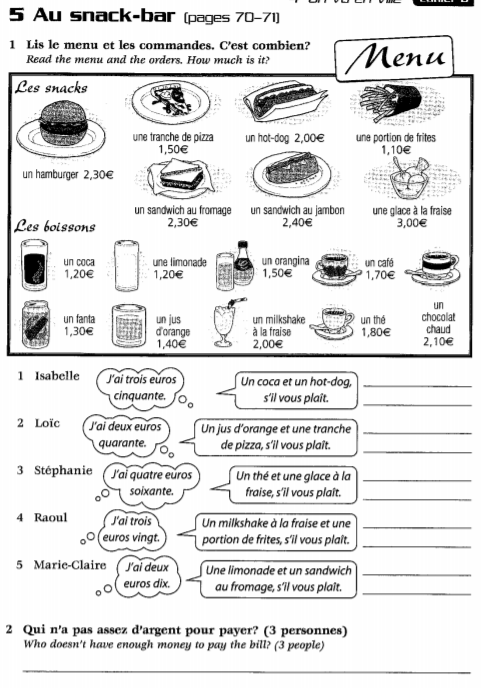 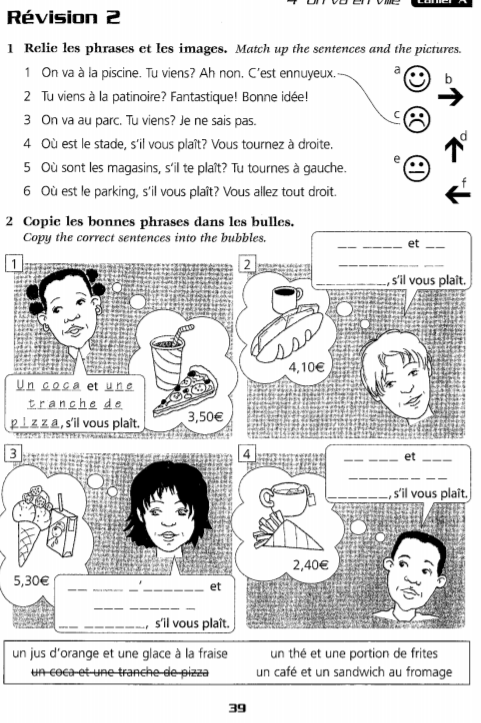 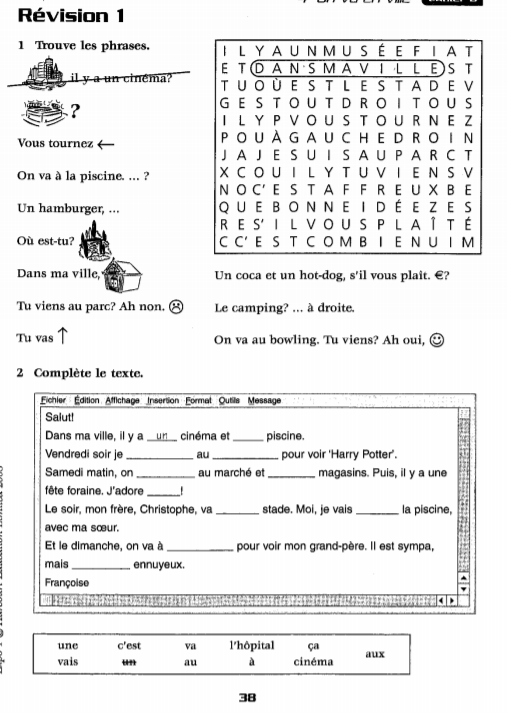 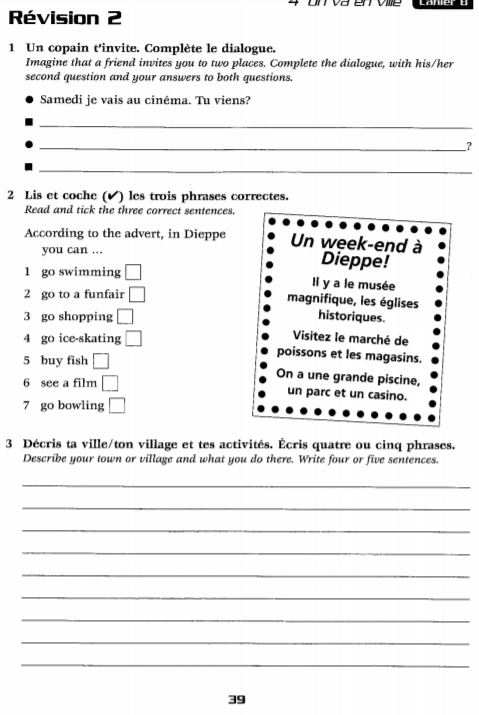 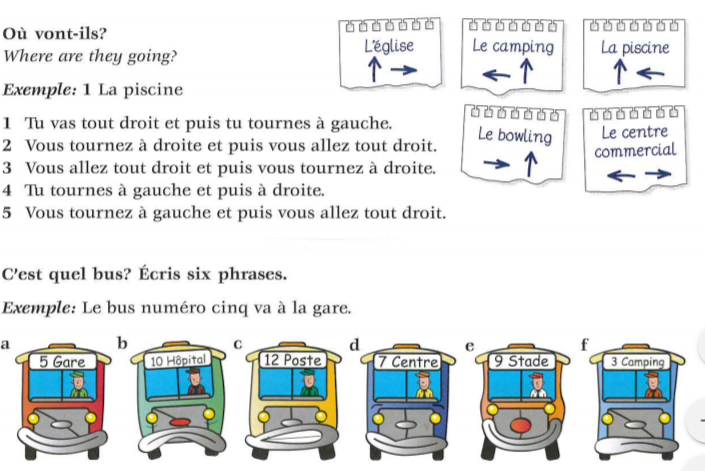 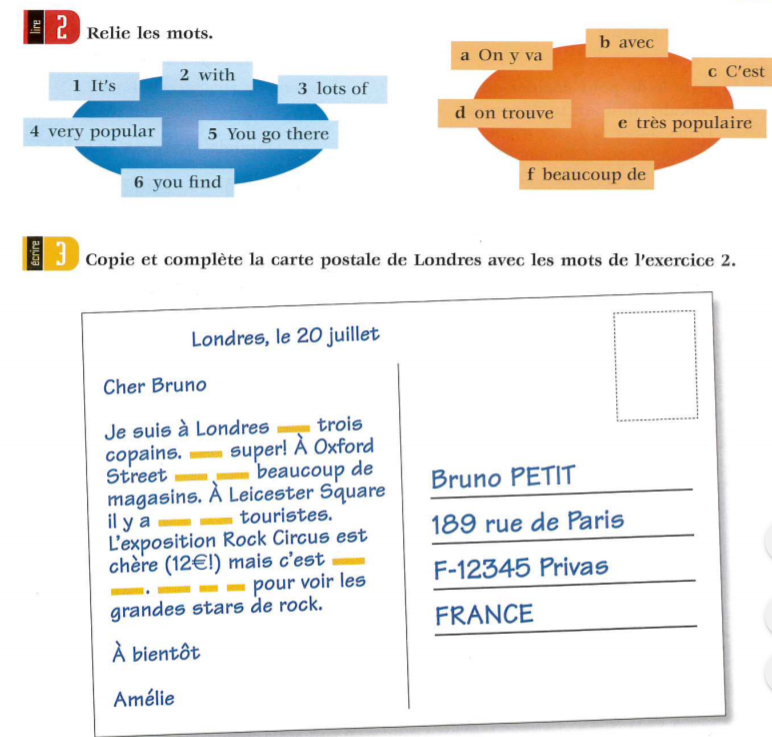 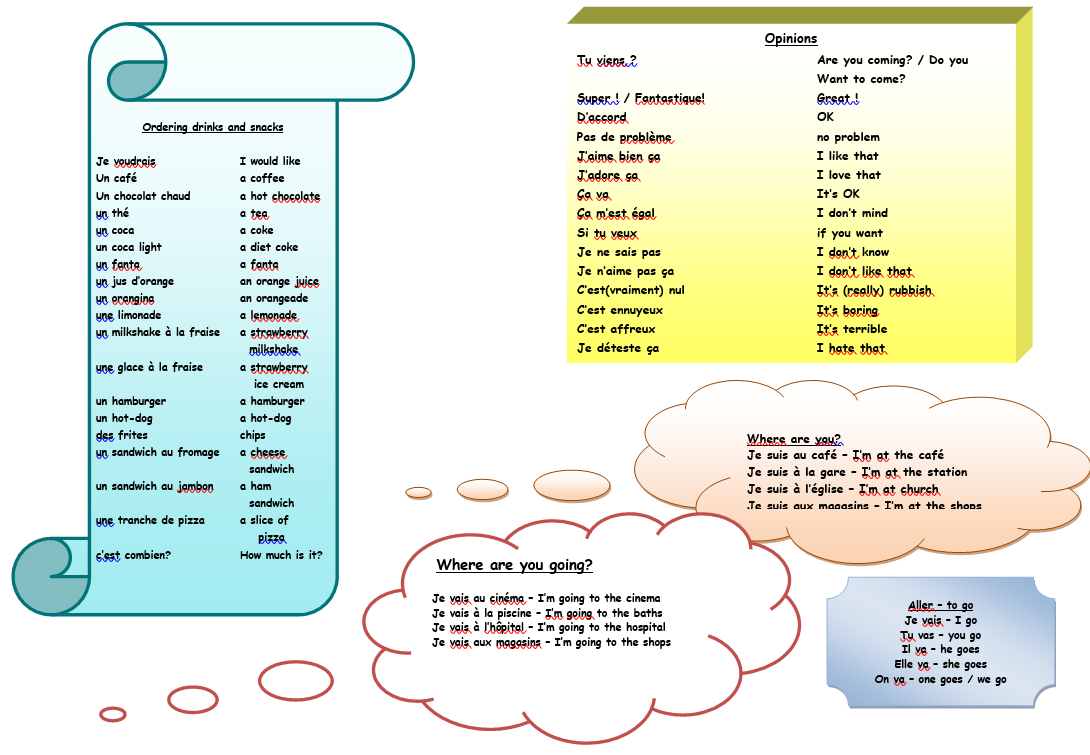 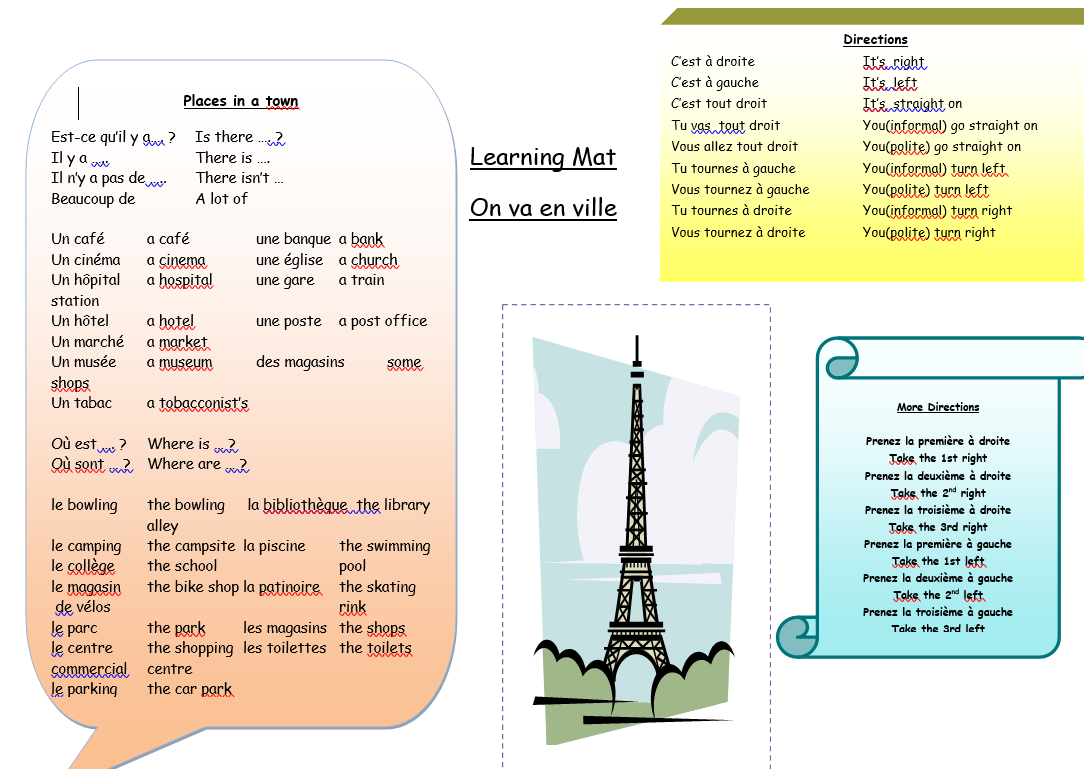 masc. sing.fem.sing.pluralau  (à l’)à la  (à l’)auxI go to the supermarket.Je vais au supermarché.I go to the bank.I go to the library.I go to the train station. I go to the hotel.I go to the pharmacy.I go to the museum.I go to the school.I go to the post office.I go to the market.I go to the bowling alley.I go to the swimming pool.I go to the shops.I go to the shopping centre.I go to the church.I go to the bus stop.CHALLENGE – Write your own sentenceThe caféLe caféThe post officeLa posteThe bowling alleyLe bowlingThe swimming poolLa piscineThe hotelL’hôtelThe train stationLa gareThe schoolL’écoleThe museumLe muséeThe libraryLa bibliothequeThe shopping centreLe centre commercialThe pharmacyLa pharmacieThe churchL’égliseThe bus stopL’arrêt de busThe marketLe marchéThe shopsLes magasinsFRENCH ENGLISHJe vaisI am going / I goTu vasYou are going / you goIl vaHe is going / he goesElle vaShe is going/she goesNous allonsWe are going / we goVous allezYou are going / you go (pl)Ils vontThey are going / they go (masc)Elles vontThey are going / They go (fem)French EnglishNous allonsVous allezIls vontElles vontJe vaisTu vasElle vaIl vaEnglish FrenchI am goingYou go (pl)They go (fem)He goesWe  go She goesthey go (masc)FrenchEnglishJe vais au restaurantI am going to the restaurantJe vais au marchéTu vas au collègeNous allons au stadeVous allez au cinémaIls vont à la piscineElle va aux magasinsEnglishFrenchI am going to the stadiumHe is going to the churchSam is going to the stadiumFlorran is going to the shopsJasmine is going to the supermarketJem is going to the parkJoe is going to the museumBarney is going to the shopsXander is going to the marketReece is going to the swimming poolHarry and Adam are going to the cinemaJOUR  (Day of the week) DESTINATION (Place)LUNDIPiscine